עבודת שורשיםבמסגרת תכנית הקשר הרב דורי תשע"ז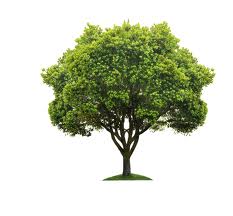 רוני גולן2017תוכן עניינים:פתיחה...............................................עמ' 3על עצמי..........................................עמ' 4-5מדרש שם...........................................עמ' 6סיפורי ילדות....................................עמ' 7-8שם המשפחה.......................................עמ' 9סיפור בחייה של סבתא תמר...........עמ' 10-12סיפור בחייה של סבתא דבורה ז"ל........עמ' 13ראיון עם אמא הדס.........................עמ' 14-16ראיון עם אבא קובי...............................עמ' 17תעודות זהות.................................עמ' 18-27עץ שורשים.........................................עמ' 28סיפורו של חפץ...................................עמ' 29סיפורו של מסמך...........................עמ' 30-31תמונות.........................................עמ' 32-34סיכום................................................עמ' 35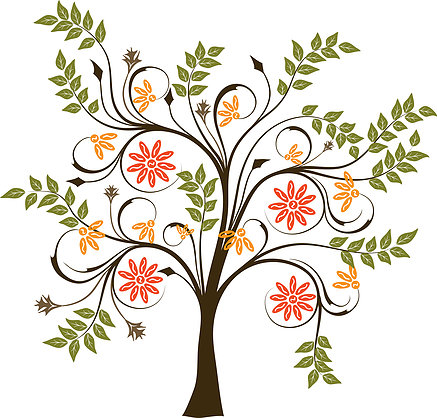 פתיחהאני רוני בת לקובי והדס גולן, אחות לגל ועדי.במהלך הכנת עבודת השורשים, נחשפתי לחלקים מההיסטוריה המשפחתית שלי. שמעתי סיפורים על סבים וסבתות שכבר לא איתנו, נחשפתי למסמכים, חפצים, תמונות וסיפורים אותם אציג בעבודה זו.קריאה מהנה.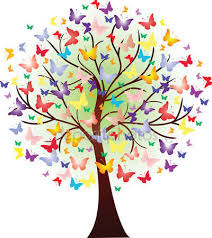 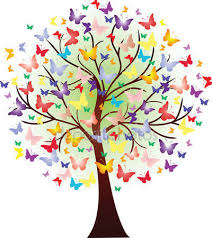 על עצמי..שמי רוני גולן, אני כמעט בת 13.יש לי שני אחים גדולים ממני בן ובת, גל ועדי. להוריי קוראים קובי והדס.תאריך הלידה הלועזי שלי הוא ה-13.6.2004 ותאריך הלידה העברי שלי הוא כ"ד בסיון תשס"ד, מזל תאומים.אני גרה ביקנעם אבל מגיל צעיר (בית התינוקות) אני מתחנכת בקיבוץ רמת השופט-מועצה אזורית מגידו.אני מאוד אוהבת את הלהקה "התקווה 6" והייתי בכמה הופעות שלהם..תחביבים אני משחקת טניס פעמיים בשבוע במרכז הטניס ביוקנעם.לפעמים אני  הולכת ל"נעורים" ברמת השופט ול"רעות" במגידו.אני מנגנת בפסנתר.אני מאוד אוהבת לצפות בסדרה "Grey's Anatomy", (האנטומיה של גריי).צפיתי ב-12 העונות ואני עוקבת אחרי העונה הנוכחית.למדתי משם הרבה מילים ומושגים רפואיים באנגלית.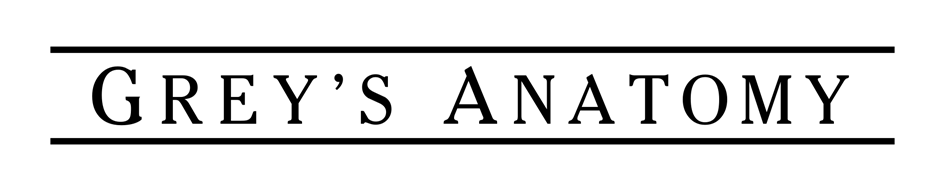 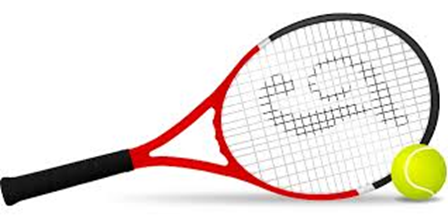 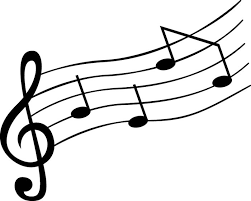 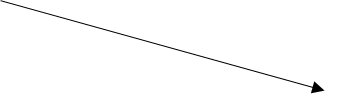 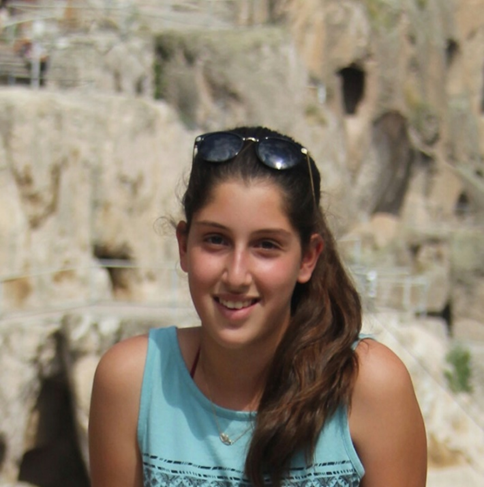 מדרש שםשמי הוא רוני.פירוש שמי הוא שמחה.השם רוני מגיע מן התנ"ך ומן השפה העברית, ומורכב מהמילה "רון" ומהאות "י" המסמלת שייכות ומכילה מימד של קדושה כיוון והיא אחת האותיות המרכיבות את שמו שלאלוהים.השם רוני מוזכר בתנ"ך פעמיים:פעם אחת: בספר איכה, פרק ב', פסוק י"ט-"קומי רוני בליל בראש אשמורת שפכי כמים ליבך נוכח פני אדוני."פעם שנייה: בספר זכריה, פרק ב', פסוק י"ד-"רני ושמחי בת ציון..."על כן, משמש השם לביטוי ערכים של שמחה, גיל, רינה ומעיד על המשמעות של הילדה כלפי הוריה.בגימטריה=266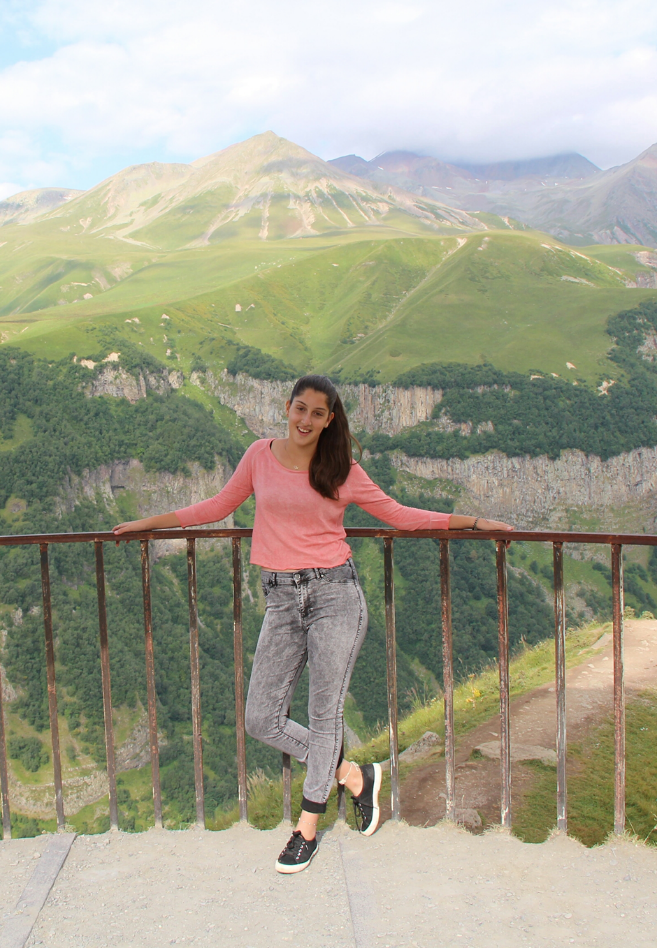 סיפורי ילדותסיפור הלידה שלי:נולדתי בשבוע 36.3 בניתוח קיסרי לא מתוכנן.ביום שישי כאבה לאמא שלי הבטן. אלה לא היו צירי לידה. היא תפסה וירוס של קיץ.הוריי קיבלו הפנייה לביה"ח, אספו את אחיי גל ועדי מהגנים ברמת השופט, והשאירו אותם אצל סבא וסבתא בחיפה.אמא שלא הפסיקה להקיא אושפזה לסוף השבוע.אבא שלי, עם גל ועדי, היו אמורים לרדת לאילת ביום ראשון ולכן באו להיפרד מאמי ביום שבת אחר הצהריים (סוכם שסבתא נעמה תשחרר את אמי מבית החולים ביום ראשון).ביום שבת בשעה 22:00 בלילה אמי התעוררה, רועדת ומעלה חום. גם אני בבטן של אמא החלתי לגלות סימני מצוקה והרופאים החליטו להפריד ביננו.ב-2:00 לפנות בוקר שבין שבת לראשון, יצאתי לאוויר העולם והחופשה באילת התבטלה.נולדתי במשקל 3.355 ק"ג והייתי בפגיה להשגחה מספר ימים.הבובה האהובה עליי:כשהייתי בערך בת 3 , הייתה לי בובה שנורא אהבתי. הייתי ישנה איתה ומשחקת איתה... :) היה לה כובע כתום עם פרח ורוד, חולצה לבנה עם פסים ומעליה שלייקס כחול עם נקודות...קנו לי אותה כשהייתי בת שנתיים בערך. היא הייתה נורא חשובה לי. יום אחד, לאח שלי (הגדול) שעמם קצת, אז הוא החליט שהוא לוקח לי אותה... והוא שיחק איתה... עד שנקרע לה הכובע ויצא ממנה כל הצמר...אני ממש בכיתי ולא דיברתי עם אח שלי באותו היום...-קשוחה הייתי - :) חח..כך הכרתי את הסרפדים:כשהייתי בערך בת 4, יצאנו לטיול עם המשפחה. הייתי צריכה פיפי, אז אמא הלכה איתי למקום שלא יראו אותי.הורדתי את המכנסיים, התכופפתי, ופתאום הרגשתי שממש שורף לי והתחלתי לצעוק !אמא הסתובבה אליי וראתה שכל הטוסיק שלי אדום!היא הסתכלה וראתה שיש מלא סרפדים!!!וכך הכרתי הסרפד לראשונה.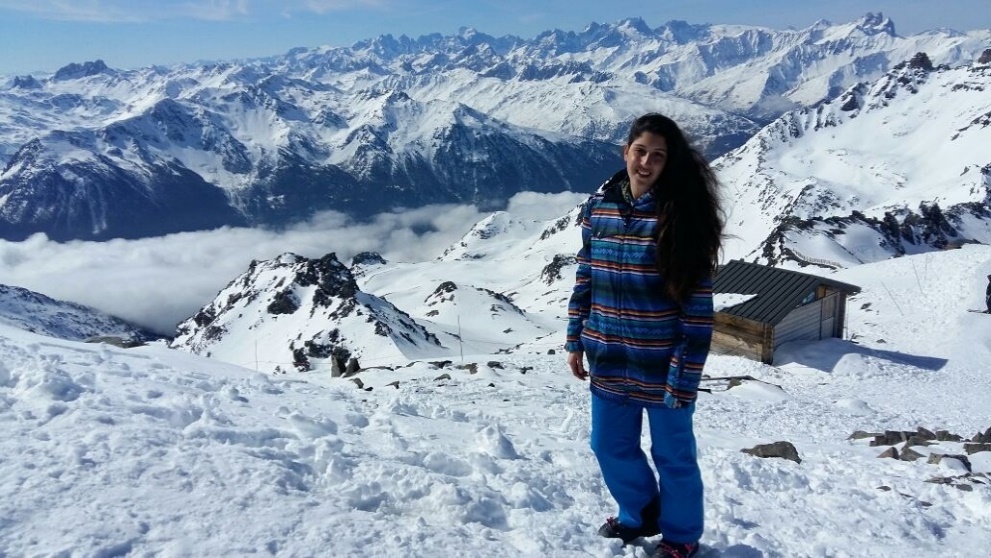 שם המשפחהשם משפחתה של אימי הוא רביד. פירוש השם : השם רביד מגיע מן התנ"ך ולו משמעות מיוחדת ומעניינת כי הוא נועד לתאר פריט קישוט אסתטי מדהים ביופיו, כמו שרשרת או מחרוזת. השם מוזכר בתנ"ך בספר בראשית, פרק מ'א, פסוק מ"ב "ויסר פרעה את טבעתו מעל ידו, וייתן אותה על ידי יוסף וילבש אותו בגדי שש וישם רביד הזהב על צווארו". השם מסמל יופי, אסתטיקה, כשרון ויצירתיות. הענקת שם זה מעידה על הרגשה של קבלת מתנה ואמירת תודה גדולה. בגימטריה= 216 . שם משפחתו של אבי הוא גולן. פירוש השם: גולן זה שם מעוברת, במקור היה השם בגרוזינית "קאקישווילי" . כשסבא וסבתא שלי עלו לארץ מגאורגיה הם שינו את השם לגולן. השם "קאקישווילי" נשמע לא טוב בעברית. לאבא שלי יש עוד שני אחים בנים, ובגלל שם המשפחה היו צוחקים עליהם בבית הספר. בזמן שסבא יצחק ז"ל היה במילואים ברמת הגולן, הוא סיפר את הסיפור לחבריו והתייעץ איתם מה לעשות. החברים הציעו לו לעברת את שם המשפחה, והציעו את שם המשפחה "גולן". הצעה שסבא קיבל בשמחה. בגימטריה=  89 . סיפור בחייה של סבתא תמרהטיול לגאורגיה עם סבתא תמרה (תמר):סבתא שלי, תמרה, נולדה בגיאורגיה, ב8.3.1945 בעיר צחינוואלי .כשהייתה בת 20 היא התחתנה עם סבא יצחק (ז"ל). הם הכירו דרך "שידוך"-ההורים שלהם הכירו ביניהם. אחרי החתונה הם עברו לגור  בעיר גורי עם ההורים של סבא יצחק. בגורי נולדו  אלי הבן הבכור  וקובי- אבא שלי.בשנת 1972 הם עלו  לישראל עם הילדים , שהיו בני 5 ו 3.ביוני 2016 סבא יצחק נפטר , לאחר 51 שנות נישואין לסבתא תמר.תכננו לטוס בקיץ לגאורגיה, אך בגלל שסבא נפטר ביוני חשבנו לבטל את הנסיעה. לאחר התלבטויות רבות, החלטנו לטוס.באוגוסט  2016, נסענו לטיול בת מצווה - טיול שורשים לגאורגיה ,למשך שבועיים.  יצאנו 16 אנשים , בני משפחה וחברים וסבתא תמר איתנו.יש לציין, שסבתא שלי לא הייתה בגאורגיה מאז שעלתה לישראל (כ-44 שנים).טילנו בג'יפים בהרים, בערים ובכפרים.שמענו סיפורים על המלכה תמרה (לא סבתא שלי 😊) , ביקרנו במערות נזירים, פגשנו תושבים מקומיים, אכלנו מלא בצקים, היינו במופע דולפינים והסיפורים הם רבים...היום המשמעותי ביותר בטיול היה היום האחרון, בו נסענו לעיר גורי, לבית של סבתא שלי.סבתא, במהלך כל הטיול חיכתה ליום הזה. היא ידעה להוביל אותנו בדיוק אל הבית, כאילו שהמקום לא השתנה. כשהם עזבו, הם השאירו את הבית לשכנים. סבתא לא ידעה אם השכנים עדיין בחיים או לא.כשהגענו אחר הצהריים אל הבית, השער היה נעול ולא היה איש בבית.סבתא הלכה לבית הסמוך, שם פגשה שכנה נוספת ואת בנה.סבתא הציגה את עצמה מול אישה מבוגרת עם מטפחת על הראש. לקח לאישה הגרוזינית רגע  להבין, ואז כשתפסה מי זו מולה- הן התחבקו והתנשקו. הבן של אותה אישה הגיע מיד. הוא אמר שזוכר היטב אותה ואת יצחק. הוא נכנס אל  הבית (הפגישה התקיימה בחוץ) וחזר עם תמונה בה רואים גם את אבא שלו וגם את סבא יצחק (שניהם נפטרו). האישה הגרוזינית סיפרה לסבתא שהאישה שגרה בבית של סבתא נפטרה לפני כמה שנים והבן שלה גר בבית הזה, אבל הוא נסע לכמה ימים ואין אף אחד בבית עכשיו. סבתא הצטערה לשמוע את הדברים. סבתא הביאה מתנות מהארץ, והשאירה אותן אצל השכנה. חלק היא נתנה כמתנה לשכנה וחלק ביקשה שתעביר לבן שגר בבית הקודם של סבתא שלי. בין המתנות היה מגב לרצפה ובדים. סבתא הסבירה לאישה כיצד להשתמש במגב. למרות שאומרים שגורי זו עיר – אנחנו הגענו לאזור שדומה יותר למושב. בחצר היו תרנגולות, בין הבתים היה חצץ ,עצים וצמחיה טבעית. בין הבתים לא היו שבילים מאספלט. הבית של השכנה וגם הבתים האחרים נראו מאוד פשוטים ודלים. אני לא יודעת אם הם עניים, אבל היתה הרבה דלות. הבית שהיה של סבתא עשוי גם הוא מעץ. הוא נראה כמו בית שעומד להתפרק, עם חורים בתקרה, די מוזנח. אחרי שנפרדנו מהשכנה ירדנו להצטלם כל המשפחה ליד השער והמשכנו בדרכינו לטביליסי עיר הבירה. הפגישה הייתה מאוד מרגשת ומשמעותית  עבור סבתא שלי. לא דמיינתי שכך זה יראה.זה הזכיר  לי לרגע פרק מ"אבודים". מגיעים למקום נידח, בו קורה משהו מאוד מרגש. אני שמחה שהייתה לי ההזדמנות להיות נוכחת ברגע זה.*המפגש תועד בצילום וידיאו.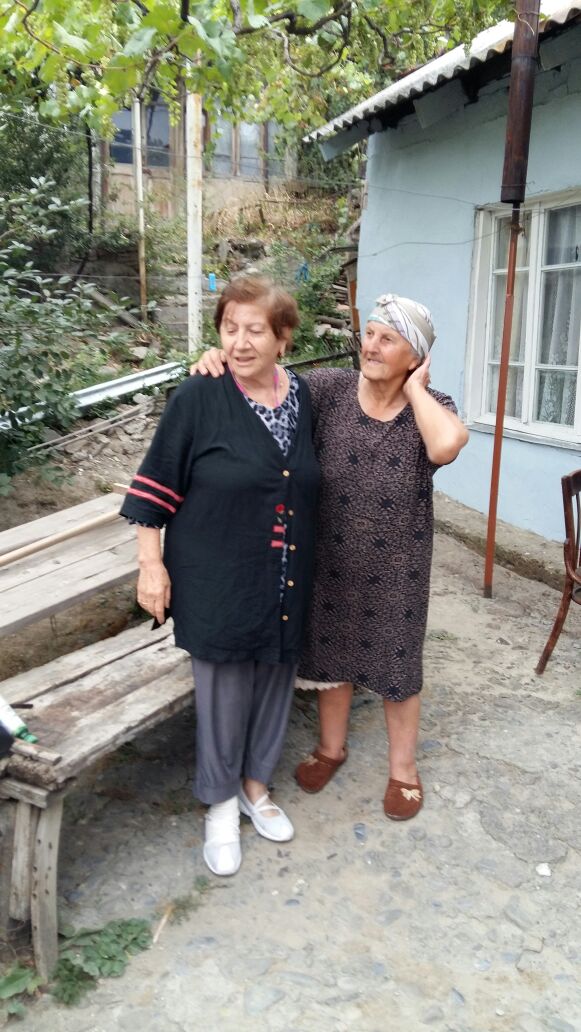 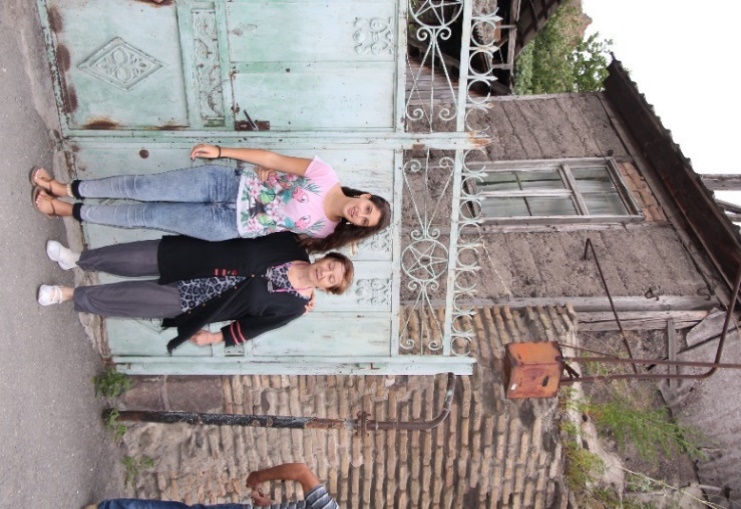 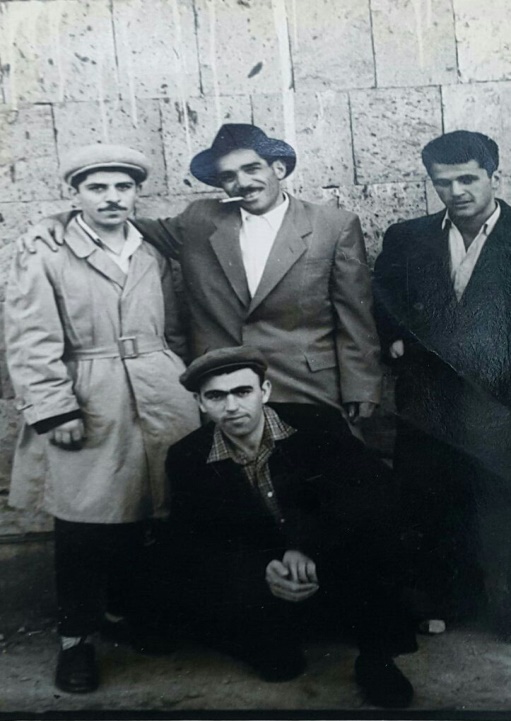 סיפור בחייה של סבתא דבורה ז"לסבא מאיר (אלברט) וסבתא דבורה (פלורה) עלו לארץ בשנת 1935.הם התחתנו בברלין שבגרמניה. לקראת העלייה לפלשתינה (ישראל) הם שהו בהכשרה ליד העיר מינכן כהכנה לעבודה בחקלאות בארץ. המדריכה שלהם בהכשרה היתה סנטה יוספטל מקיבוץ גלעד. לקראת ההפלגה באניה לארץ, הודיעה המדריכה לקבוצה כולה, שאין זה הזמן להיכנס להריון ולהגדיל את המשפחה, קודם צריך לעלות לקיבוץ (תל יוסף), לעבוד את האדמה, להוכיח את כושרם בהפרחת השממה בארץ ורק אח"כ אפשר יהיה להגדיל את המשפחה.רצה הגורל וסבתא דבורה נכנסה להריון, והקיאה את נשמתה גם בגלל טילטולי האניה וגם בגלל ההריון.כשנוכחה המדריכה סנטה יוספטל שסבתא בהריון, כעסה מאד וצעקה על סבתא, שגם כך הייתה די מסכנה בגלל ההקאות וכו', " איך העזה" להיכנס להריון על אף ההוראה שהורתה לפני היציאה שאין זה הזמן המתאים להגדלת המשפחה!ומאז כל חייה כשהזכירו את השם סנטה יוספטל, היתה סבתא מתרתחת, לחייה מאדימות בכעסה (כמו שמראים בד אדום לשור), ואז מספרת מחדש איך כשהיתה בהריון, הרגישה נורא ואיום ועוד קיבלה על הראש מהמדריכה.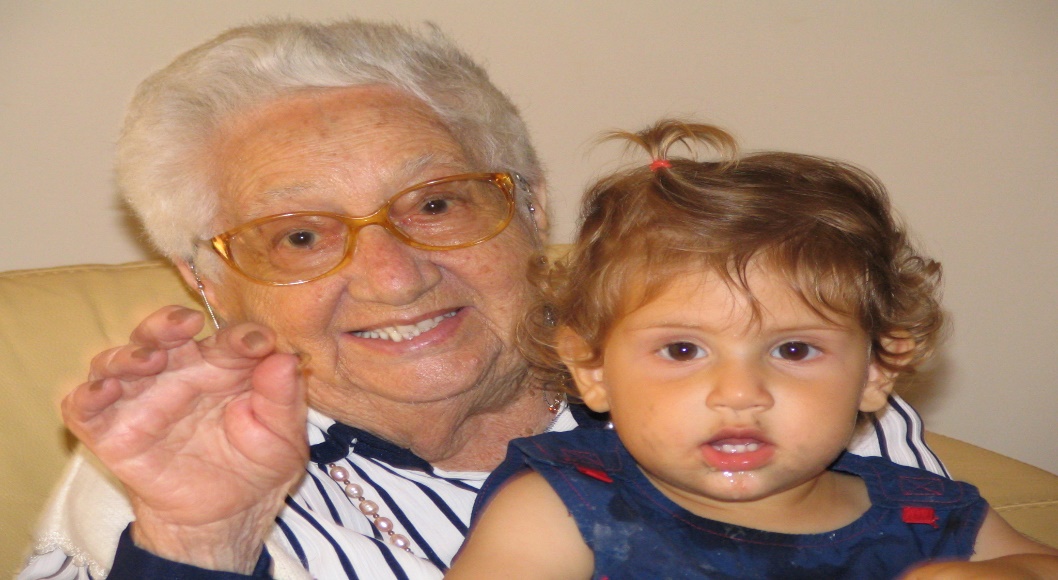 ראיון עם אמא הדס   1.באיזה גיל התחלת לעבוד?מגיל 12 עבדתי בעבודות מזדמנות; בייביסיטר, מלצרות, חנות לכלי כתיבה, קטיף מנגו, שירות לקוחות בחברת כבלים ועוד..בגיל 26 עם סיום לימודי תואר ראשון בעבודה סוציאלית התחלתי את הקריירה המקצועית שלי.2. מה הייתה עבודתך הראשונה?עבודתי הראשונה הייתה עו"ס נערות במצוקה במחלקת הרווחה בעיריית נשר.עבדתי בתפקיד זה כ- 6 שנים.3. מה גרם לך לבחור בעבודה הנוכחית?זו שאלה מורכבת...: כנראה שזה שילוב של מבנה האישיות שלי, הניסיון הצבאי שלי כמשקית תנאי שירות (ת"ש) והרצון שלי ללמוד מקצוע פרקטי.4. האם היו לך התלבטויות בשנים קודמות?בהחלט כן. כשהייתי בצבא, אמרתי לעצמי שאזכור את הרגעים הלא טובים כמשקית ת"ש ושאתחייב לעצמי לא ללמוד עבודה סוציאלית. כמו כן, כל חיי עסקתי בספורט כתחביב.התלבטתי בין כיוון של ניתוח התנהגויות חברתיות לבין תחומים של ספורט ובריאות.ביררתי פרטים בווינגיט ונסעתי עם חברה למכללת רידמן בת"א. בסופו של דבר, היא למדה דיקור ואני קיבלתי החלטה שספורט יישאר לאורך חיי כתחביב.במקביל, הייתי סקרנית כלפי סוציולוגיה ואנתרופולוגיה-הבנת תרבויות והתנהגויות חברתיות.ובשלב זה התלבטתי בין עבודה סוציאלית לסוציולוגיה ואנתרופולוגיה.בסוף החלטתי להתחיל בצעדים פרקטיים-עבודה סוציאלית, בידיעה שזו קרקע טובה לכל המשך התפתחות מקצועית שאבחר בעתיד.5. האם בדיעבד היית בוחרת אחרת?לא. בצומת בה הייתי, לא הייתי יכולה לקבל החלטה טובה יותר עבורי.6. מה הייתה עמדתם של הורייך כלפי  בחירתך?לצערי, בשלב זה של חיי אבי כבר לא היה איתנו בין החיים.אמא שלי (סבתא נעמה) תמכה בבחירה שלי.יאמר לזכותה של אמי שלאורך הדרך אפשרה לי להיות קשובה לעצמי פנימה.מעולם לא שמעתי בבית "את חייבת ללמוד..." או "אבל זה לא מה שהרוב עושים.." וכו'... 7. האם בנקודת הזמן שאת נמצאת, היית רוצה לעסוק במשהו אחר?זו שאלה קשה. כיום אני בת 47. בעשרים שנות עבודתי, החלפתי  ארבעה מקומות עבודה. בכל שינוי התפתחתי מקצועית ואישית ולמדתי דברים חדשים עליי ועל העולם.בימים אלה אני בהחלט עסוקה בשאלות מתי? איך? באיזה כיוון יהיה השינוי הבא?הכוונה בהחלט להישאר בתחום מדעי החברה, אך להתפתח בתוכו.8. לסיום, יש משהו שהיית רוצה להוסיף?כן. אחת משאלות "מיליון הדולר" היא איך משלבים משפחה, תעסוקה ואת עצמך, איך יוצרים את האיזונים הנכונים בין שלושת המעגלים האלה.אני מאוד מסורה לכל מקום עבודה ונשאבת לתת את המענים הדרושים. לעיתים אני נשאבת יותר ממה שהייתי רוצה אל תוך עולם העבודה.זה בא על חשבון  זמן שיכולתי לתת למען הבית, לתת יד ל"מוניות גולן-שירותי הסעה" :) או לתת למען עצמי.המשימה שלי היא לתת קצת פחות שעות בעבודה, לטובת יותר שעות למען המשפחה. 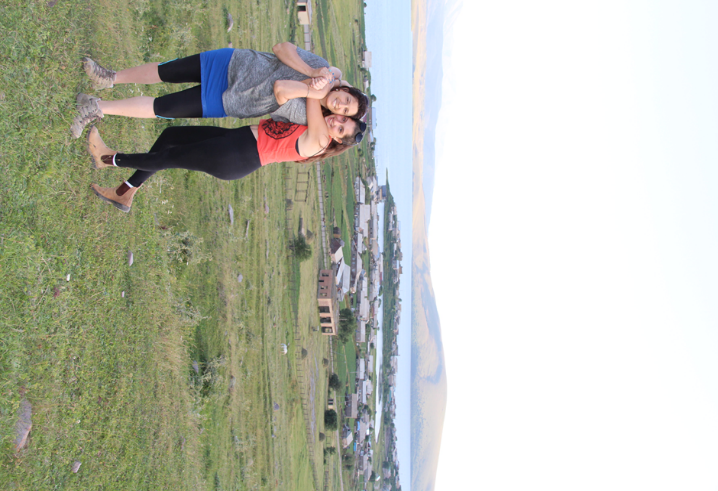 ראיון עם אבא קובי    1. באיזה גיל התחלת לעבוד?התחלתי לעבוד בגיל 21.2.מה הייתה עבודתך הראשונה?עבודתי הראשונה הייתה חלוקת עיתונים ותליית שלטי פרסום.3.מה גרם לך לבחור בעבודתך הנוכחית?אני עובד היום בחברת חשמל, ניצלתי את ההזדמנות שניתנה לי להיכנס לחברת חשמל-שזה מקום מאוד מבוקש.4. האם היו לך התלבטויות בשנים קודמות?כן, באותה התקופה למדתי, עזבתי את הלימודים בשביל להתקבל לשם.5. האם בדיעבד היית בוחר אחרת?כן, לא עוזב את הלימודים.6.מה הייתה עמדתם של הורייך כלפי בחירתך?עמדתם של הוריי הייתה חיובית מאוד, הם עודדו אותי לזה.7. האם בנקודת הזמן שאתה נמצא, היית רוצה לעסוק במשהו אחר?ברור, לעסוק בעץ, בנגרות, משהו שאני מאוד אוהב.8. לסיום, יש משהו שהיית רוצה להוסיף?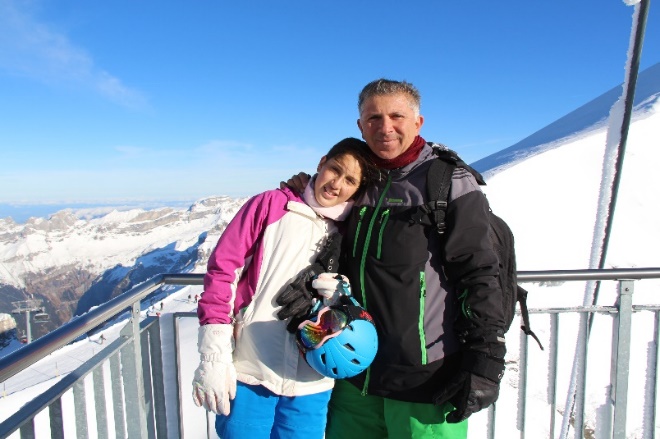 לא.תעודות זהותאבא קובי:שם: יעקב גולן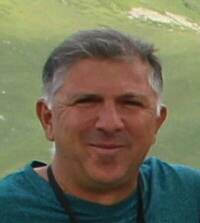 תאריך לידה עברי: ב' בתשרי תש"לתאריך לידה לועזי:14.9.1969שמות ההורים: יצחק גולן (ז"ל) ותמר גולן.שמות האחים: אלי גולן ושלו גולןארץ לידה: גאורגיהמקום לידה: העיר גורי (בגאורגיה)מקום במשפחה: האח השנימקום מגורים: יקנעם עיליתאמא הדס:שם: הדס רבידתאריך לידה עברי: י"ז בניסן תשל"א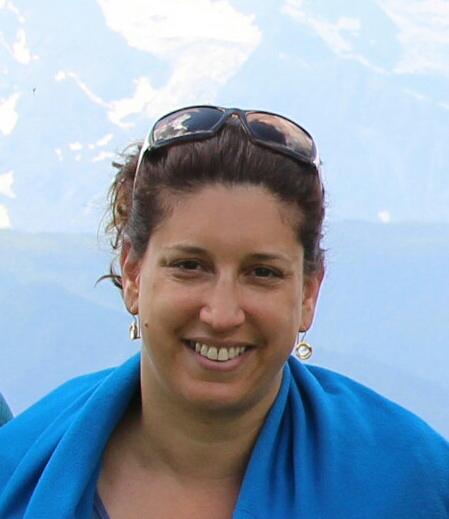 תאריך לידה לועזי: 23.4.1970שמות ההורים: יגאל רביד (ז"ל) ונעמה רביד שמות האחים: ארז רביד ותומר רבידארץ לידה: ישראלמקום לידה: בית חולים הלל-יפה, בחדרה.מקום במשפחה: האחות השלישיתמקום מגורים: יקנעם עיליתגל:שם: גל גולן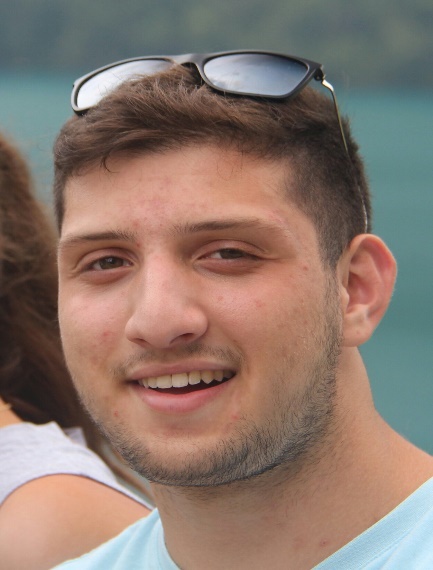 תאריך לידה עברי: ז' באב תשנ"חתאריך לידה לועזי: 30.7.1998שמות ההורים: קובי גולן והדס גולןשמות האחים: עדי גולן ורוני גולןארץ לידה: ישראלמקום לידה: בית חולים "בני ציון"מקום במשפחה: האח הבכורמקום מגורים: יקנעם עיליתעדי: שם: עדי גולן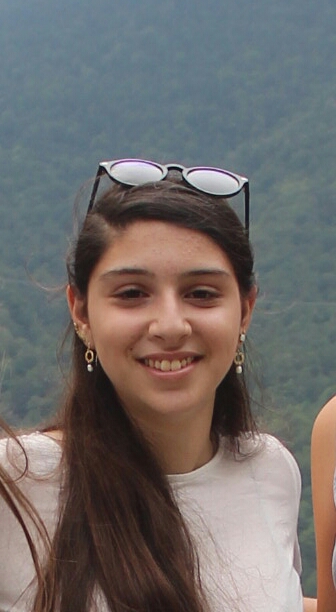 תאריך לידה עברי: כ"א בניסן תשס"בתאריך לידה לועזי: 3.4.2002שמות ההורים: קובי גולן והדס גולןשמות האחים: גל גולן ורוני גולןארץ לידה: ישראלמקום לידה: בית חולים "בני ציון"מקום במשפחה: האחות השנייהמקום מגורים: יקנעם עיליתרוני:שם: רוני גולן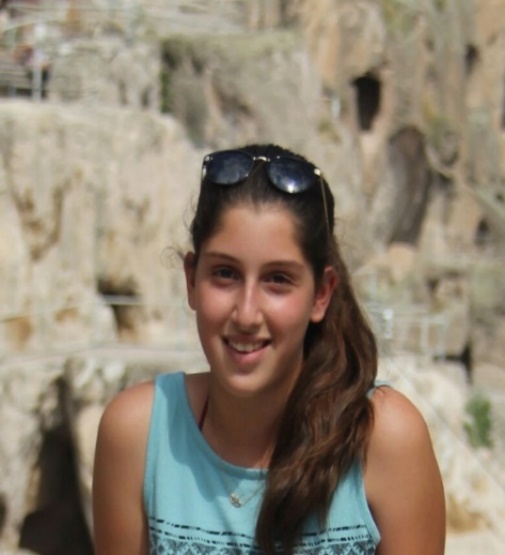 תאריך לידה עברי: כ"ד בסיוון תשס"דתאריך לידה לועזי: 13.6.2004שמות ההורים: קובי גולן והדס גולןשמות האחים: גל גולן ועדי גולןארץ לידה: ישראלמקום לידה: בית חולים "בני ציון"מקום במשפחה: האחות הקטנהמקום מגורים: יקנעם עיליתיגאל ז"ל:שם: יגאל רביד (קרביץ)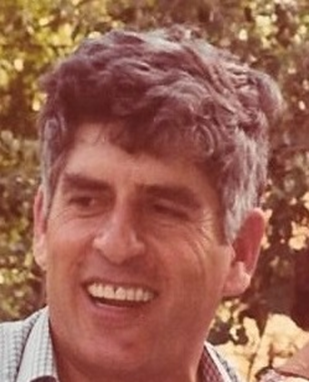 תאריך לידה עברי: א' בניסן התרצ"טתאריך לידה לועזי: 21.3.1939שמות ההורים: שמואל קרביץ ז"ל ומאשה קרביץ ז"לשמות האחים: שפרה מוצ'ניק (קרביץ), ירדנה כהן (קרביץ), עדה ויזניק (קרביץ)ארץ לידה: ישראלמקום לידה: עין עירון מקום במשפחה: האח השלישי נעמה:שם: נעמה רביד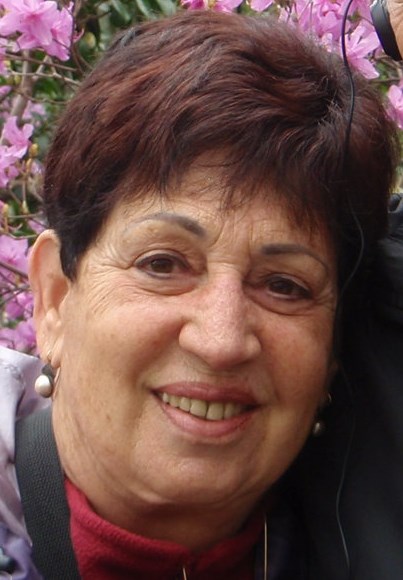 תאריך לידה עברי: כ"ז בחשוון הת"שתאריך לידה לועזי: 9.11.1939שמות ההורים: מאיר רוטשילד ז"ל ודבורה רוטשילד (רייך) ז"לשמות האחים: רינה מזור ז"ל, עמרי רז, רותי גלפזארץ לידה: ישראלמקום לידה: תל יוסףמקום במשפחה: האחות הבכורה מקום מגורים: פרדס חנהישראל (בן הזוג של סבתא שלי ):שם: ישראל פלג (בונפלק)תאריך לידה עברי: ב' באדר א' התצר"ח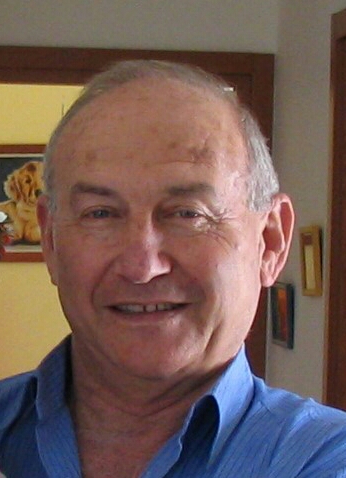 תאריך לידה לועזי: 3.2.1938שמות ההורים: דוד בונפלק ז"ל וחיה בונפלק ז"לשמות האחים: אביטל תנחום (בונפלק), מאיר רביד (בונפלק)ארץ לידה: ישראלמקום לידה: בית שעריםמקום במשפחה: האח השנימקום מגורים: פרדס חנה יצחק ז"ל:שם: יצחק גולן 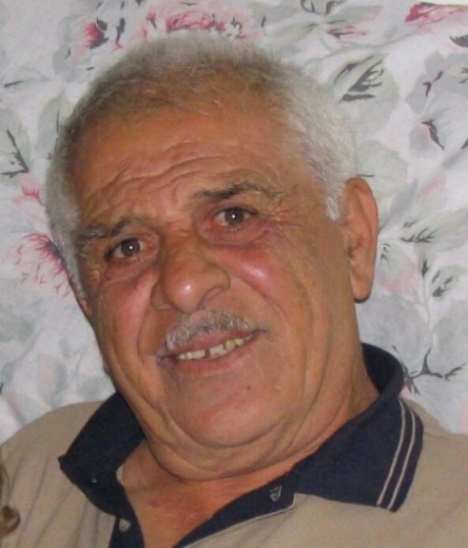 תאריך לידה לועזי: 9.12.1937שמות ההורים: מיכאל (מנחם) קקיאשווילי ז"ל וחווה קקיאשווילי ז"לשמות האחים: לידה רוזן, פאשה גרי, יצחק גולן ז"ל, מניה רוזן, גולו קוויטלשווילי.ארץ לידה: גאורגיהמקום לידה: צחינוולי (עיר בגאורגיה)מקום במשפחה: האח השלישיתמר:שם: תמרה גולן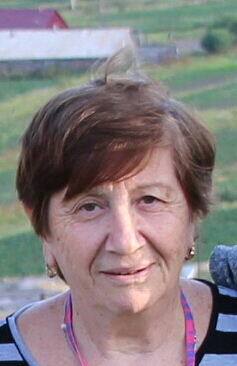 תאריך לידה לועזי: 8.3.1945שמות ההורים: מרים מנשרוב ומשה מנשרובשמות האחים: אהרון מנשרוב ז"ל, יצחק מנשרוב ז"ל, פרידה מנשרוב ז"ל, סימה מנשרוב, מישה מנשרוב, גרצל מנשרוב, אוחה מנשרוב, תמרה מנשרוב, מיכאל מנשרוב.ארץ לידה: גאורגיהמקום לידה: צחינוולי (עיר בגאורגיה)מקום במשפחה: האחות השמיניתסיפורו של חפץ:החפץ שבחרתי הוא צמידים מסכו"ם.הסכו"ם הזה שייך לסבתא רבא שלי-דבורה פלורה צוקר רייך.לשמחתי, זכיתי להכיר אותה, מאוד אהבתי אותה.כיום היא כבר איננה, אבל היא השאירה לנו מזכרות.סבתי ברחה מגרמניה לפני השואה ובזכות זה ניצלה.לאחר מותה (מזקנה), ביתה של דבורה, נעמה (סבתא שלי) לקחה את הסכו"ם שאמה נתנה לה והביאה לצורף.הצורף הפך את הסכו"ם, לפי בקשתה של סבתי, לצמידים ושרשראות.סבתי לקחה את התכשיטים לאחר שהיו מוכנים מהצורף, וחילקה אותם לבנות המשפחה.חלק גדול מהסכו"ם הפך לצמידים ואף בודדים הפכו לשרשראות.על חלק מן הסכו"ם מוטבעת האות z .האות z  היא ההתחלה של שם משפחתה, zuker.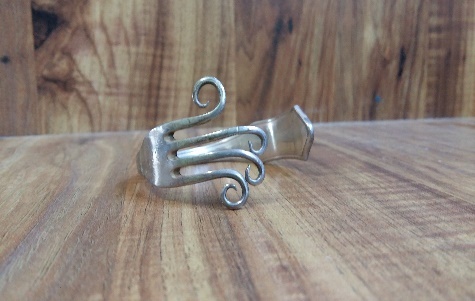 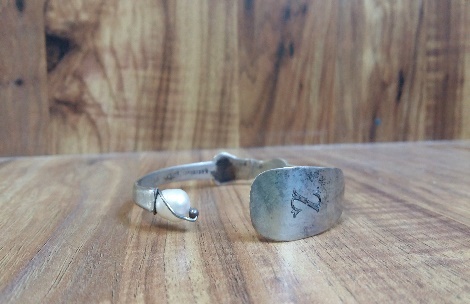 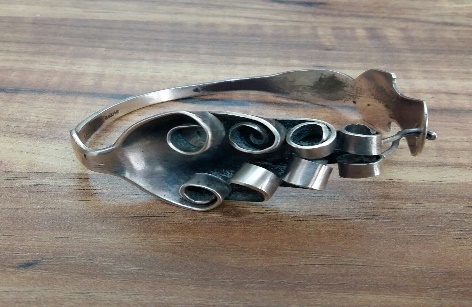 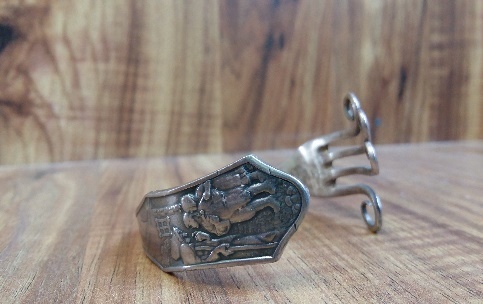 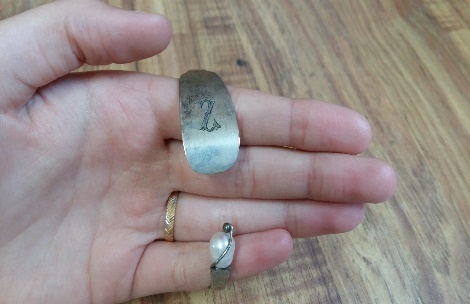 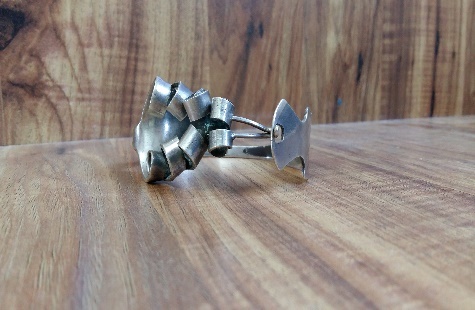 סיפורו של מסמך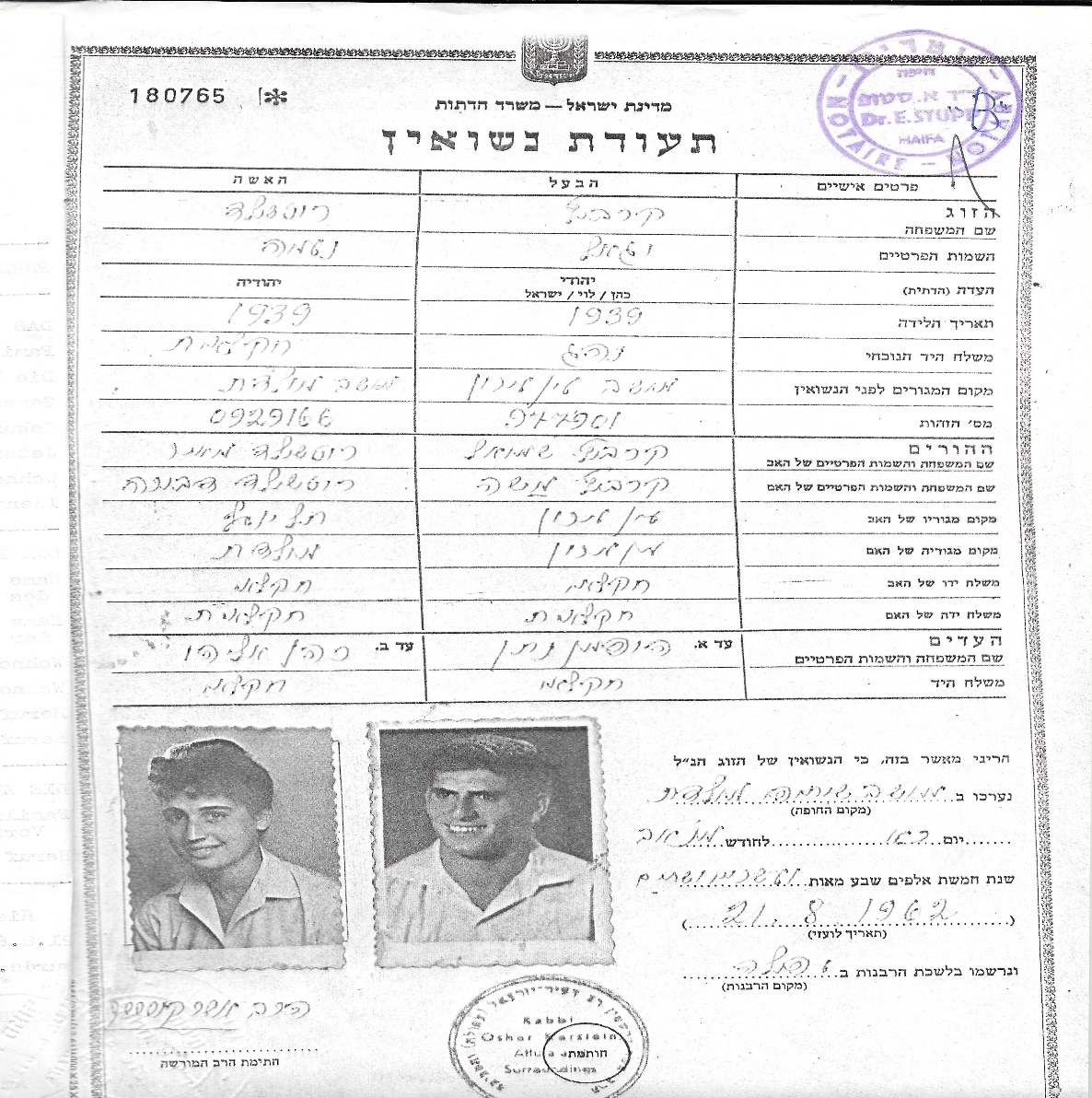 תעודת סיום כיתה ו' של סבא מאיר-ציונים (כתוב בגרמנית).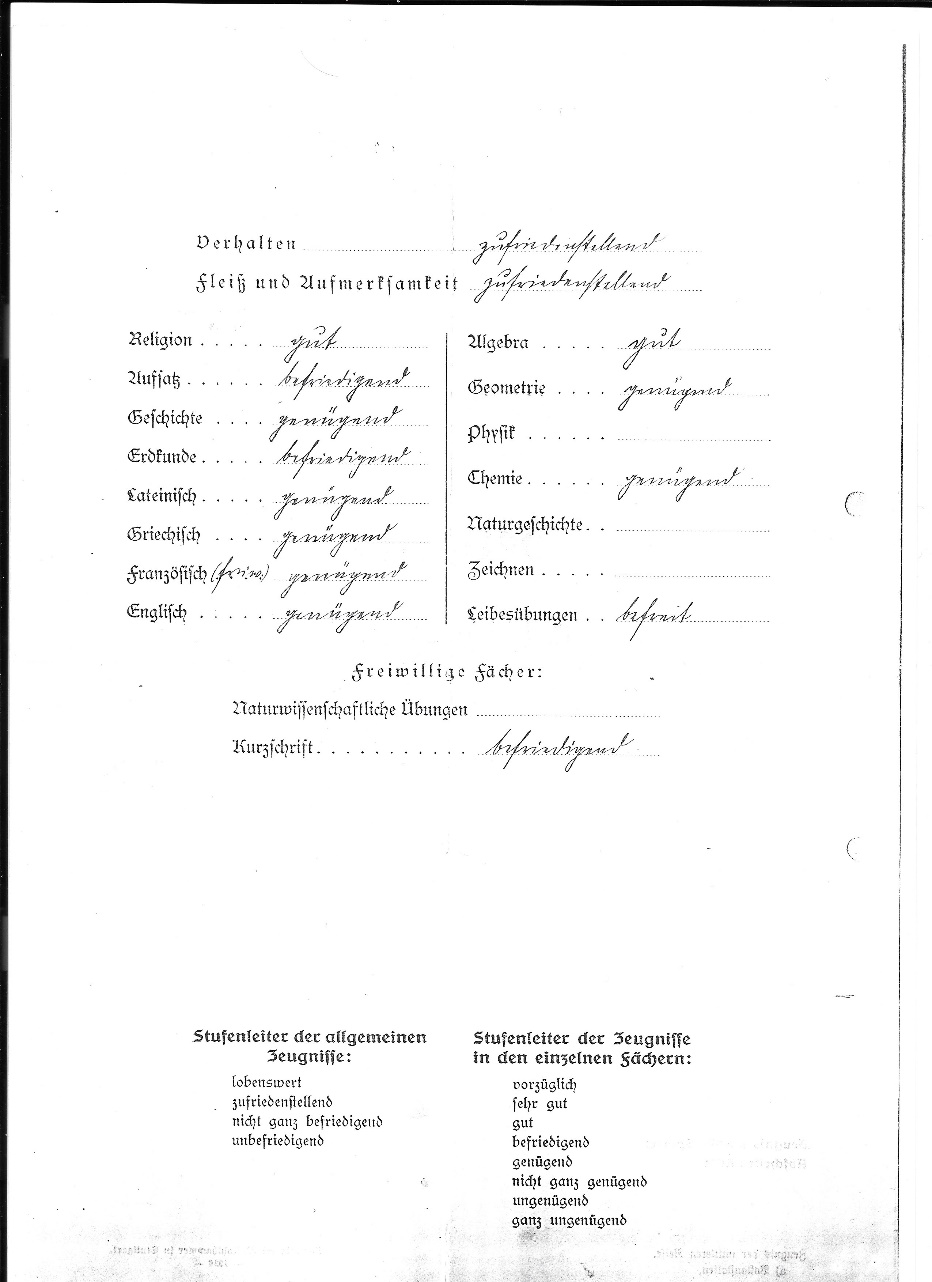 תמונות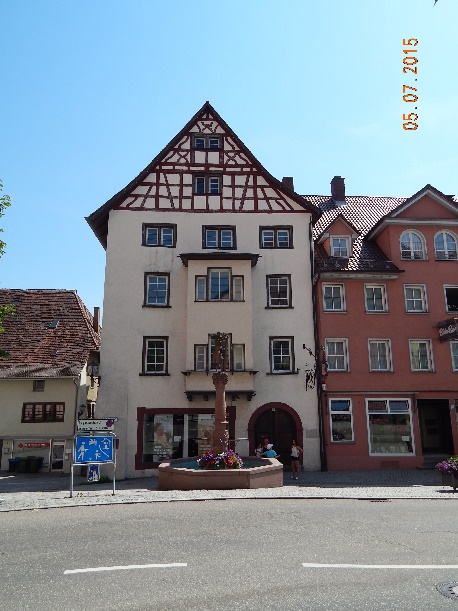 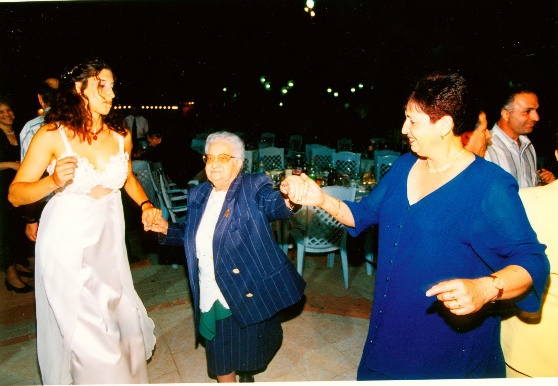 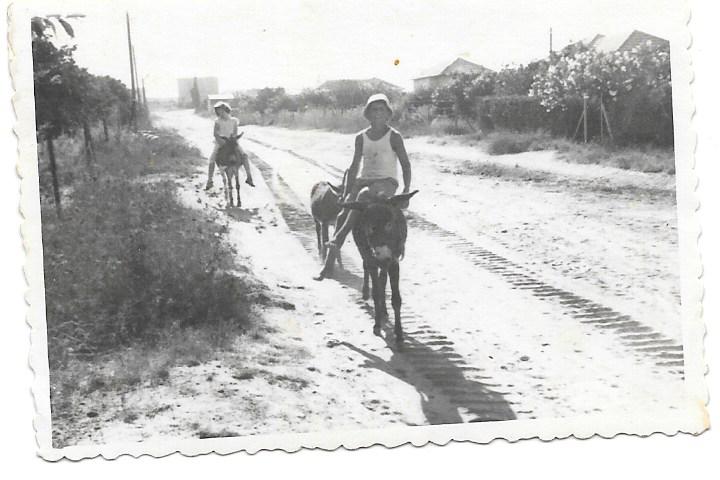 סיכוםבעבודה זו למדתי על משמעות שמי, מה הייתה עבודתם הראשונה של הוריי, מי עלה לארץ ומדוע ,נחשפתי לסיפורים מחייהם של הסבים והסבתות שלי ולמדתי עוד דברים על עצמי.קיבלתי תמונות, סיפורים ומסמכים שלימדו אותי על היסטוריית משפחתי.כל מי שפניתי אליו שמח לשתף פעולה ולתרום סיפורים וזיכרונות.אני  מודה לכל מי שלקח חלק ועזר בהכנת עבודה זו ובמיוחד אני מודה לסבתא תמר וסבתא נעמה שגילו סבלנות לשאלות הרבות, תרמו באיסוף החומרים ועזרו בכל דבר שביקשתי. 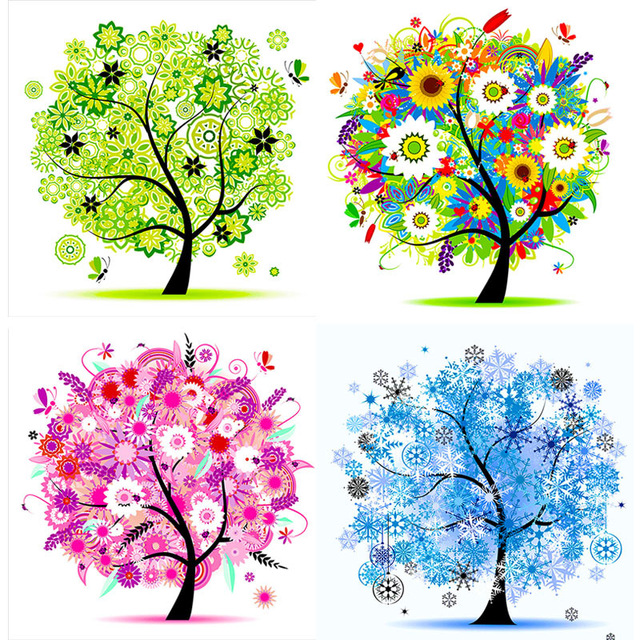 